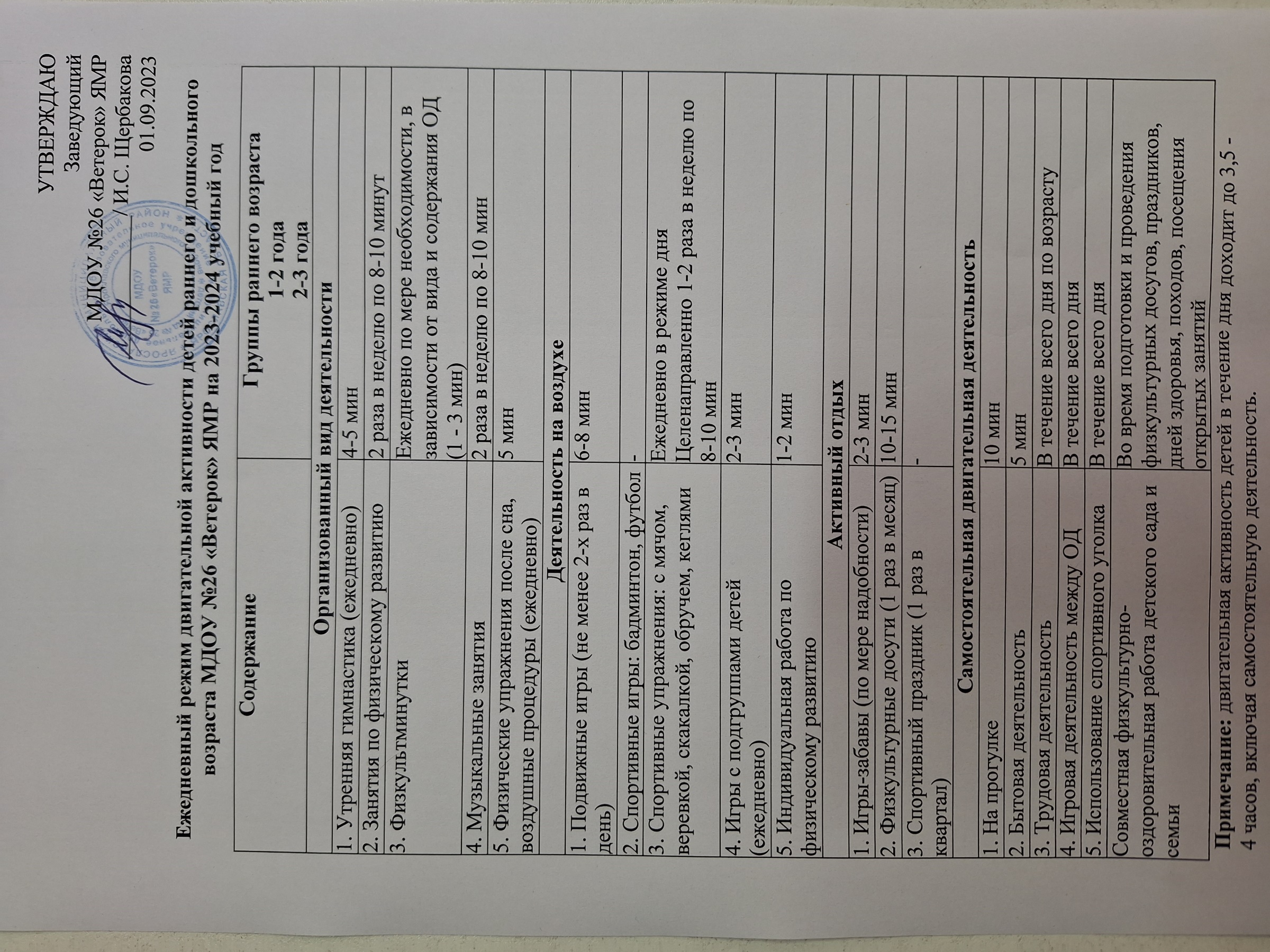 Примечание: двигательная активность детей в течение дня доходит до 3,5 - 4 часов, включая самостоятельную деятельность.Примечание: двигательная активность детей в течение дня доходит до 3,5 - 4 часов, включая самостоятельную деятельность.Примечание: двигательная активность детей в течение дня доходит до 3,5 - 4 часов, включая самостоятельную деятельность.Примечание: двигательная активность детей в течение дня доходит до 3,5 - 4 часов, включая самостоятельную деятельностьСодержаниеГруппа младшего дошкольного возраста 3-4 годаОрганизованный вид деятельностиОрганизованный вид деятельности1. Утренняя гимнастика (ежедневно)5-6 мин2. Занятия по физическому развитию3 раза в неделю по 15 минут3. ФизкультминуткиЕжедневно по мере необходимости, в зависимости от вида и содержания ОД (1- 3 мин)4. Музыкальные занятия2 раза в неделю по 15 мин5. Физические упражнения после сна,воздушные процедуры (ежедневно)5-7 минДеятельность на воздухеДеятельность на воздухе1. Подвижные игры (не менее 2-х раз вдень)6-8 мин2. Спортивные игры: бадминтон,футбол-3. Спортивные упражнения: с мячом, веревкой, скакалкой, обручем, кеглямиЕжедневно в режиме дняЦеленаправленно 1-2 раза в неделю по 15 мин4. Игры с подгруппами детей (ежедневно)2-3 мин5. Индивидуальная работа пофизическому развитию3-5 минАктивный отдыхАктивный отдых1. Игры-забавы (по мере надобности)3-5 мин2. Физкультурные досуги (1 раз в месяц)15-20 мин3. Спортивный праздник (1 раз в квартал)-Самостоятельная двигательная деятельностьСамостоятельная двигательная деятельность1. На прогулке15 мин2. Бытовая деятельность5 мин3. Трудовая деятельностьВ течение всего дня по возрасту4. Игровая деятельность между ОД10 мин5. Использование спортивного уголкаВ течение всего дняСовместная физкультурно- оздоровительная работа детского сада и семьиВо время подготовки и проведенияфизкультурных досугов, праздников, дней здоровья, походов, посещения открытых занятийСодержаниеГруппа младшего дошкольного возраста 4 – 5 летОрганизованный вид деятельностиОрганизованный вид деятельности1. Утренняя гимнастика (ежедневно)6-8 мин2. Занятия по физическому развитию3 раза в неделю по 20 минут3. ФизкультминуткиЕжедневно по мере необходимости, в зависимости от вида и содержания ОД(1 - 3 мин)4. Музыкальные занятия2 раза в неделю по 20 мин5. Физические упражнения после сна,воздушные процедуры (ежедневно)5-7 минДеятельность на воздухеДеятельность на воздухе1. Подвижные игры (не менее 2-х раз в день)8-10 мин2. Спортивные игры: бадминтон,футбол8 – 10 мин3. Спортивные упражнения: с мячом, веревкой, скакалкой, обручем, кеглямиЕжедневно в режиме дняЦеленаправленно 1-2 раза в неделю по 15 мин4. Игры с подгруппами детей (ежедневно)3-5 мин5. Индивидуальная работа по физическому развитиюпо 5-8 минАктивный отдыхАктивный отдых1. Игры-забавы (по мере надобности)5-8 мин2. Физкультурные досуги (1 раз в месяц)20-25 мин3. Спортивный праздник (1 раз в квартал)45 минСамостоятельная двигательная деятельностьСамостоятельная двигательная деятельность1. На прогулке20 мин2. Бытовая деятельность8 мин3. Трудовая деятельностьВ течение всего дня по возрасту4. Игровая деятельность между ОД10 мин5. Использование спортивного уголкаВ течение всего дняСовместная физкультурно- оздоровительная работа детского сада и семьиВо время подготовки и проведенияфизкультурных досугов, праздников, дней здоровья, походов, посещения открытых занятийСодержаниеГруппа старшего дошкольного возраста 5 – 6 летОрганизованный вид деятельностиОрганизованный вид деятельности1. Утренняя гимнастика (ежедневно)8-10 мин2. Занятия по физическому развитию3 раза в неделю (круглогодично 1 раз внеделю на открытом воздухе) по 25 минут3. ФизкультминуткиЕжедневно по мере необходимости, в зависимости от вида и содержания ОД(1 - 3 мин)4. Музыкальные занятия2 раза в неделю по 25 мин5. Физические упражнения после сна,воздушные процедуры (ежедневно)8-10 минДеятельность на воздухеДеятельность на воздухе1. Подвижные игры (не менее 2-х раз вдень)10-12 мин2. Спортивные игры: бадминтон,футболС целевым направленным обучением10—15 мин3. Спортивные упражнения: с мячом, веревкой, скакалкой, обручем, кеглямиЕжедневно в режиме дняЦеленаправленно 1-2 раза в неделю по 15 мин4. Игры с подгруппами детей (ежедневно)5-6 мин5. Индивидуальная работа пофизическому развитию8-10 минАктивный отдыхАктивный отдых1. Игры-забавы (по мере надобности)8-10 мин2. Физкультурные досуги (1 раз в месяц)25-30 мин3. Спортивный праздник (1 раз в квартал)1 чСамостоятельная двигательная деятельностьСамостоятельная двигательная деятельность1. На прогулке26 мин2. Бытовая деятельность10 мин3. Трудовая деятельностьВ течение всего дня по возрасту4. Игровая деятельность между ОД10 мин5. Использование спортивного уголкаВ течение всего дняСовместная физкультурно- оздоровительная работа детского сада и семьиВо время подготовки и проведенияфизкультурных досугов, праздников, дней здоровья, походов, посещения открытыхзанятийСодержаниеГруппа старшего дошкольного возраста 6 – 7 летОрганизованный вид деятельностиОрганизованный вид деятельности1. Утренняя гимнастика (ежедневно)10-12 мин2. Занятия по физическому развитию3 раза в неделю (круглогодично 1 раз в неделю на открытом воздухе) по 30минут3. ФизкультминуткиЕжедневно по мере необходимости, в зависимости от вида и содержания ОД(1 - 3 мин)4. Музыкальные занятия2 раза в неделю по 30 мин5. Физические упражнения после сна,воздушные процедуры (ежедневно)8-10 минДеятельность на воздухеДеятельность на воздухе1. Подвижные игры (не менее 2-х раз вдень)15 мин2. Спортивные игры: бадминтон,футболС целевым направленным обучением10—15 мин3. Спортивные упражнения: с мячом, веревкой, скакалкой, обручем, кеглямиЕжедневно в режиме дняЦеленаправленно 1-2 раза в неделю по 15 мин4. Игры с подгруппами детей (ежедневно)6-8 мин5. Индивидуальная работа пофизическому развитиюдо 10 минАктивный отдыхАктивный отдых1. Игры-забавы (по мере надобности)до 10 мин2. Физкультурные досуги (1 раз в месяц)30-35 мин3. Спортивный праздник (1 раз в квартал)1 чСамостоятельная двигательная деятельностьСамостоятельная двигательная деятельность1. На прогулке25 мин2. Бытовая деятельность10-15 мин3. Трудовая деятельностьВ течение всего дня по возрасту4. Игровая деятельность между ОД10 мин5. Использование спортивного уголкаВ течение всего дняСовместная физкультурно- оздоровительная работа детского сада и семьиВо время подготовки и проведения физкультурных досугов, праздников, дней здоровья, походов, посещенияоткрытых занятий